附件1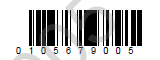 湖南省新型研发机构备案申请书（2023年度）（以科管系统实际填报要求为准）湖南省科学技术厅制填写说明1、申报单位指定专人会同财务、统计部门人员填写本申报表。2、填表文字应简洁，数据应准确、真实、可靠。表内栏目不得空缺，如果某项栏目内容没有，请填“无”。表格中的内容如果不够地方填写，可以扩充或加页。3、申报表中所涉科研成果及基础条件设施、平台等均为申请单位所有，所属权为其他参与或共建单位的不可列入。4、申报表中除了标明“年份”外，数据填写均指截止到填写日的累计值。5、申报单位法定代表人确认填写内容准确无误后，在本表承诺书上签字盖章，否则本表无效。6、指标说明（1）“单位基本信息”部分①技术领域：申报单位主要产品和服务所属的技术领域。②研发类型：申报单位主要从事的研发活动类型。③股东投资金额：若出资方以技术或者不动产入股，本栏填入实际入股形式及作价金额。（2）“单位人员情况”部分①职工总数：指申报机构在湖南省内全职职工人员数（含合作单位派驻的科研及管理人员），不含兼职人员。②研发人员数：指机构中直接从事研究开发的人员数，不含管理和服务人员，但包括合作单位派驻及兼职研发人员，兼职人员按照实际工作天数折算为在职人员数。③引进高层次科技人才团队数量：指省级以上高层次科技人才团队。④引进高端人才数：可填入“国家人才计划”、“长江学者”、“国家杰青”、国家科技重大专项、国家重点研发项目（含原863和973计划项目）等国家科技项目课题组长或首席科学家、“湖南省中青年创新创业领军人才及团队”、“湖湘青年科技创新人才”等。（3）“研发基本条件”部分①办公和科研场所：专门用于开展研究开发活动和办公的场所和用房，如研发中心、研究部等。②政府及财政补助收入：政府补助收入与财政补助收入之和。政府补助收入是指企业从政府无偿取得货币性资产或非货币性资产，但不包括政府作为企业所有者投入的资本，分为与资产相关的政府补助和与收益相关的政府补助。与资产相关的政府补助，是指企业取得的、用于购建或以其他方式形成长期资产的政府补助。与收益相关的政府补助，是指除与资产相关的政府补助之外的政府补助。财政补助收入是指事业单位直接从财政部门取得的和通过主管部门从财政部门取得的各类事业经费，包括正常经费和专项资金。③研发费用是指申报单位的研究支出与开发支出之和。④非财政资金投入占研发费用的比例是指研发费用中非财政资金投入金额占比。（4）“科技项目情况”部分①承担政府科技计划：指申报机构承担过的省级以上科技计划项目。②承担企业科技项目：指申报机构承担过的其他企业委托的科技研发项目。③自主立项、合作、委托研发项目：指申报机构自主立项开展的研发项目、委托其他单位开发的研发项目、与其它单位一起联合开展的研发项目。（5）“社会效益与影响”部分服务企业：指为其它企业提供产品开发、技术研发、工艺改进、人才培训和技术推广等科技服务。7、申报填写的数据资料只能来源于申请机构本身，不能自行拓展到其投资主体所有。申报单位信用承诺书本单位承诺严格遵守国家、省相关规定及申报通知要求，为项目实施提供承诺的条件。承诺所提供申报资料真实有效，无编报虚假预算、篡改单位财务数据、侵犯他人知识产权等失信造假行为。本单位承诺如有失实或失信行为，愿意承担以下责任：1．取消备案资格；2．撤销并收回相关财政支持经费；3．记入不良信用记录，接受相应处理；4．其它相关法律责任等。经办人（签字）：法人代表（签字）：单位（公章）：                                  年    月    日一、单位基本信息（必填）二、研发基本条件（必填）三、单位人员情况（选填）四、近三年（或注册运营以来的）科技项目情况（选填）五、近三年成果产出情况（选填）（成果所有权主体为申请单位而非合作或共建单位）六、社会效益与影响（选填）七、机构运营管理（选填）八、三年后预期目标（必填）九、附件材料（必填）十、申报机构简介模板XXX新型研发机构申报机构简介（划线部分必填，其他为选填内容）湖南XX研究院，运营实体（必须与申报机构一致）为湖南XX研究院有限公司，X年X月X日注册，注册资金XX万元，截至X年X月X日实到注册资金X万元，法人代表XXX，注册地在湖南省 XX高新区（不在高新区的写区或园区）研究院依托XX大学国家XX重点实验室（或工程技术研究中心等）及其XX人才团队建设，X年X月X日XX大学、XX人才团队、XX高新区管委会正式签约共建。技术领域为：XX。主要功能：XX。核心人才团队成员为A、B、C……等共X人，其中XX为管理团队核心成员，XX和XX为技术团队核心成员，技术团队核心成员中XX为XX重点实验室（研究院依托平台）XX职务，XX为XX重点实验室XX职务……管理团队核心成员中XX为XX公司XX职务。运营公司股东分别为：XX、XX……，分别持有XX%、XX%的股份……。股东出资均为现金出资。其中人才团队成员XX、XX和XX分别直接持有运营公司X%、X%、X%、X%和X%的股份（或XX、XX和XX通过XX持股平台持有运营公司X%、X%、X%、X%和X%的股份，或XX通过XX代持X%的股份，人才团队合计持有运营公司XX%的股份。XX在依托科研平台中任XX职务，XX在依托科研平台中任XX职务，为依托科研平台核心团队人员在研究院运营公司持有股份人员。人才团队持股情况如表1所示。研究院正式办公和科研场所共计XX平方米，位于XX（详细地址），目前已完成装修并入驻办公（或入驻临时办公场地，位于XX（详细地址），面积为XX平方米，计划X年X月搬入正式办公和科研场所）。拥有研发设备（不含日常办公用电脑、家具等）XX台（套），设备原值XX万元。拥有专职研发人员XX人（其中正式缴纳社保的XX人）。成立以来签订合同科研X项，科研合同金额XX万元，实现合同科研到帐收入XX万元，在研在孵项目XX个。累计孵化引进企业XX家，其中孵化企业XX家，引进企业XX家，详见表6、表7。孵化企业中：A公司主要从事XXXX，注册时间201X年X月X日，注册资金XX万元，实到注册资金XX万元，累计实现销售收入到账XX万元，缴纳税收XX万元；研究院以XX出资，持有孵化公司XX%股份，研究院核心团队成员XX以XX出资，持有孵化公司XX%股份。B公司主要从事XXXX，注册时间201X年X月X日，注册资金XXX万元，实到注册资金XX万元，累计实现销售收入到账XX万元，缴纳税收XX万元；研究院以XX出资，持有公司XX%股份，机构核心团队成员XX以XX出资，持有公司XX%股份……。引进企业中：A公司为新引进公司，主要从事XXXX，注册时间201X年X月X日，注册资金XXX万元，实到注册资金XX万元，累计实现销售收入XX万元，缴纳税收XX万元；研究院以XX出资，持有引进公司XX%股份，研究院核心团队成员XX以XX出资，持有引进公司XX%股份；B公司由研究院从XX市引进，主要从事XXXX，注册时间201X年X月X日，注册资金XXX万元，实到注册资金XX万元，累计实现销售收入XX万元，缴纳税收XX万元；研究院以XX出资，持有引进公司XX%股份，研究院核心团队成员XX以XX出资，持有引进公司XX%股份……附表：（根据实际情况选填）表1 人才团队持股列表（样表）注：表1“持股形式”栏请填①直接出资；②通过XX持股平台持有X%；③通过XX代持X%。表2 专职人员情况表（样表）注：①表2所指专职人员为与研究院运营公司签有正式劳动合同，并由研究院缴纳社保人员。②“岗位性质”栏请填“研发”或“管理”。表3 职业经理人情况表（样表）表4 基金情况（样表）表5 主要研发仪器设备清单（样表）注：①表5“来源”栏请填“自有”或“租赁”或“委托管理”。②本表不含日常办公用电脑、家具等常规设备。表6 孵化企业清单（样表，表中所填公司名称均须填写营业执照上的全称）表7 引进企业清单（样表，表中所填公司名称均须填写营业执照上的全称）十一、建设方案编写提纲湖南省新型研发机构建设方案编写提纲（2000字以内）机构从事科学研究、技术创新和研发服务情况，以及投资主体多元化、管理制度现代化、运行机制市场化、用人机制灵活化情况。一、建设基础和重要意义（300字）1.1建设意义1.2建设基础1.3面临的形势二、总体思路（400字）2.1指导思想2.2战略定位2.3建设原则2.4发展目标（3年后预期目标及中长期目标）三、建设任务（400字）3.1新型研发机构3年内建设任务（近期拟实施的重点任务）3.2新型研发机构中长期发展战略（未来3—5年、5—10年发展战略，及该战略对总体发展目标的支撑情况）3.3预期成果的市场情况或技术成果转化分析（研究成果的主要应用领域和国内市场分析、预期成果的主要用户、产业化和市场前景、经济效益分析等）四、管理运行机制（300字）4.1管理机制（包括组织架构、资金投入、人员管理、业务模式与成果管理、收益分配与激励、项目管理机制等）4.2运营机制（包括市场化运行机制、产学研协同创新机制、知识产权共享及转化机制等）五、保障措施（300字）从政策、技术、产业、人才、资金等方面提出新型研发机构建设的保障措施。六、进度安排（300字）6.1 建设周期6.2 资金经费预算（包括投资估算、资金来源、投资计划等）6.3 预计经济效益/社会效益分析（通过成果转化、产业化等实现的经济效益/社会效益）计划类别：普惠性政策与创新环境建设计划主管处室：政策法规与创新体系建设处(创新型省份建设办公室)受理编号：项目名称:单位名称：（盖章）（盖章）（盖章）（盖章）（盖章）单位负责人：联系电话：手机：联 系 人：联系电话：手机：电子邮箱：联系地址:推荐单位：申报日期：2023  年  月  日2023  年  月  日2023  年  月  日2023  年  月  日2023  年  月  日单位全称单位全称地址地址邮政编码邮政编码邮政编码是否在湖南省拥有独立法人资格是否在湖南省拥有独立法人资格是否在湖南省拥有独立法人资格是否在湖南省拥有独立法人资格是否在湖南省拥有独立法人资格（选填数字）1.是   2.否（选填数字）1.是   2.否（选填数字）1.是   2.否（选填数字）1.是   2.否（选填数字）1.是   2.否法人性质法人性质（单选序号） 1.企业（公司），2.事业单位，3.民办非企（单选序号） 1.企业（公司），2.事业单位，3.民办非企（单选序号） 1.企业（公司），2.事业单位，3.民办非企（单选序号） 1.企业（公司），2.事业单位，3.民办非企（单选序号） 1.企业（公司），2.事业单位，3.民办非企（单选序号） 1.企业（公司），2.事业单位，3.民办非企（单选序号） 1.企业（公司），2.事业单位，3.民办非企（单选序号） 1.企业（公司），2.事业单位，3.民办非企（单选序号） 1.企业（公司），2.事业单位，3.民办非企（单选序号） 1.企业（公司），2.事业单位，3.民办非企法人登记证书编号法人登记证书编号组织机构代码(统一社会信用代码)组织机构代码(统一社会信用代码)组织机构代码(统一社会信用代码)主要功能主要功能（选填数字，可多选）1.基础研究；2.应用基础研究；3.产业技术研发（产业前沿技术研发、产业关键共性技术研发）；4.其他研发服务（含检验检测认证服务）；5.科技成果转化；6.科技创业孵化。（选填数字，可多选）1.基础研究；2.应用基础研究；3.产业技术研发（产业前沿技术研发、产业关键共性技术研发）；4.其他研发服务（含检验检测认证服务）；5.科技成果转化；6.科技创业孵化。（选填数字，可多选）1.基础研究；2.应用基础研究；3.产业技术研发（产业前沿技术研发、产业关键共性技术研发）；4.其他研发服务（含检验检测认证服务）；5.科技成果转化；6.科技创业孵化。（选填数字，可多选）1.基础研究；2.应用基础研究；3.产业技术研发（产业前沿技术研发、产业关键共性技术研发）；4.其他研发服务（含检验检测认证服务）；5.科技成果转化；6.科技创业孵化。（选填数字，可多选）1.基础研究；2.应用基础研究；3.产业技术研发（产业前沿技术研发、产业关键共性技术研发）；4.其他研发服务（含检验检测认证服务）；5.科技成果转化；6.科技创业孵化。（选填数字，可多选）1.基础研究；2.应用基础研究；3.产业技术研发（产业前沿技术研发、产业关键共性技术研发）；4.其他研发服务（含检验检测认证服务）；5.科技成果转化；6.科技创业孵化。（选填数字，可多选）1.基础研究；2.应用基础研究；3.产业技术研发（产业前沿技术研发、产业关键共性技术研发）；4.其他研发服务（含检验检测认证服务）；5.科技成果转化；6.科技创业孵化。（选填数字，可多选）1.基础研究；2.应用基础研究；3.产业技术研发（产业前沿技术研发、产业关键共性技术研发）；4.其他研发服务（含检验检测认证服务）；5.科技成果转化；6.科技创业孵化。（选填数字，可多选）1.基础研究；2.应用基础研究；3.产业技术研发（产业前沿技术研发、产业关键共性技术研发）；4.其他研发服务（含检验检测认证服务）；5.科技成果转化；6.科技创业孵化。（选填数字，可多选）1.基础研究；2.应用基础研究；3.产业技术研发（产业前沿技术研发、产业关键共性技术研发）；4.其他研发服务（含检验检测认证服务）；5.科技成果转化；6.科技创业孵化。注册时间注册时间注册资金（万元）注册资金（万元）注册资金（万元）股东（或出资方）构成股东（或出资方）构成序号股东（或出资方）名称股东（或出资方）名称股东（或出资方）名称股东（或出资方）名称股权比例（%）投资金额（万元）投资金额（万元）股东类型股东类型股东类型股东（或出资方）构成股东（或出资方）构成11.企业2.事业单位3.社团组织4.投资基金5.其它（说明）股东（或出资方）构成股东（或出资方）构成21.企业2.事业单位3.社团组织4.投资基金5.其它（说明）股东（或出资方）构成股东（或出资方）构成31.企业2.事业单位3.社团组织4.投资基金5.其它（说明）股东（或出资方）构成股东（或出资方）构成41.企业2.事业单位3.社团组织4.投资基金5.其它（说明）股东（或出资方）构成股东（或出资方）构成1.企业2.事业单位3.社团组织4.投资基金5.其它（说明）股东（或出资方）构成股东（或出资方）构成1.企业2.事业单位3.社团组织4.投资基金5.其它（说明）股东（或出资方）构成股东（或出资方）构成51.企业2.事业单位3.社团组织4.投资基金5.其它（说明）机构负责人姓名姓名年龄年龄年龄学历学历机构负责人职称职称任现职时间任现职时间任现职时间任现职时间负责人简介（有从事技术研发、成果转化及其相应管理经历，请列举说明）（有从事技术研发、成果转化及其相应管理经历，请列举说明）（有从事技术研发、成果转化及其相应管理经历，请列举说明）（有从事技术研发、成果转化及其相应管理经历，请列举说明）（有从事技术研发、成果转化及其相应管理经历，请列举说明）（有从事技术研发、成果转化及其相应管理经历，请列举说明）（有从事技术研发、成果转化及其相应管理经历，请列举说明）（有从事技术研发、成果转化及其相应管理经历，请列举说明）（有从事技术研发、成果转化及其相应管理经历，请列举说明）（有从事技术研发、成果转化及其相应管理经历，请列举说明）（有从事技术研发、成果转化及其相应管理经历，请列举说明）（有从事技术研发、成果转化及其相应管理经历，请列举说明）资产情况资产情况资产情况资产情况资产情况资产情况资产情况资产情况资产情况资产情况资产情况资产情况资产情况资产情况资产情况固定资产（万元）固定资产（万元）流动资产（万元）流动资产（万元）流动资产（万元）流动资产（万元）研发仪器设备原值（万元）研发仪器设备原值（万元）研发仪器设备原值（万元）研发仪器设备原值（万元）研发仪器设备原值（万元）办公和科研场所办公和科研场所　自有产权：  平方米；租借    平方米。　自有产权：  平方米；租借    平方米。　自有产权：  平方米；租借    平方米。　自有产权：  平方米；租借    平方米。　自有产权：  平方米；租借    平方米。　自有产权：  平方米；租借    平方米。　自有产权：  平方米；租借    平方米。　自有产权：  平方米；租借    平方米。　自有产权：  平方米；租借    平方米。　自有产权：  平方米；租借    平方米。　自有产权：  平方米；租借    平方米。　自有产权：  平方米；租借    平方米。　自有产权：  平方米；租借    平方米。研发人员研发人员研发人员研发人员研发人员研发人员研发人员研发人员研发人员研发人员研发人员研发人员研发人员研发人员研发人员研发人员（人）研发人员（人）其中高校、科研机构的研发人员占比（%）其中高校、科研机构的研发人员占比（%）其中高校、科研机构的研发人员占比（%）其中高校、科研机构的研发人员占比（%）其中高校、科研机构的研发人员占比（%）其中高校、科研机构的研发人员占比（%）其中高校、科研机构的研发人员占比（%）近三年财务情况近三年财务情况近三年财务情况近三年财务情况近三年财务情况近三年财务情况近三年财务情况近三年财务情况近三年财务情况近三年财务情况近三年财务情况近三年财务情况近三年财务情况近三年财务情况近三年财务情况年度年度2020年2020年2021年2021年2021年2021年2022年2022年2022年2022年2022年合计合计总收入（万元）总收入（万元）政府及财政补助收入（万元）政府及财政补助收入（万元）引入风险投资金额（万元）引入风险投资金额（万元）成果转化收入（万元）成果转化收入（万元）税前利润（万元）税前利润（万元）研发费用（万元）研发费用（万元）技术合同交易额（万元）技术合同交易额（万元）非财政资金投入占研发费用的比例（%）非财政资金投入占研发费用的比例（%）职工教育经费占工资总额比例（%）职工教育经费占工资总额比例（%）科研仪器设备情况（近三年，单价20万元及以上）科研仪器设备情况（近三年，单价20万元及以上）科研仪器设备情况（近三年，单价20万元及以上）科研仪器设备情况（近三年，单价20万元及以上）科研仪器设备情况（近三年，单价20万元及以上）科研仪器设备情况（近三年，单价20万元及以上）科研仪器设备情况（近三年，单价20万元及以上）科研仪器设备情况（近三年，单价20万元及以上）科研仪器设备情况（近三年，单价20万元及以上）科研仪器设备情况（近三年，单价20万元及以上）科研仪器设备情况（近三年，单价20万元及以上）科研仪器设备情况（近三年，单价20万元及以上）科研仪器设备情况（近三年，单价20万元及以上）科研仪器设备情况（近三年，单价20万元及以上）科研仪器设备情况（近三年，单价20万元及以上）序号仪器设备名称型号型号型号数量单价（万元）单价（万元）单价（万元）单价（万元）购买时间购买时间使用政府补助资金（万元）使用政府补助资金（万元）使用政府补助资金（万元）职工总数（人）职工总数（人）研发人员数（人）研发人员数（人）研发人员学历（人）研发人员学历（人）博士硕士本科专科其他研发人员学历（人）研发人员学历（人）研发人员技术职称（人）研发人员技术职称（人）高级职称中级职称初级职称其他其他研发人员技术职称（人）研发人员技术职称（人）引进高层次科技人才团队数量（个）引进高层次科技人才团队数量（个）引进高层次科技人才团队数量（个）外籍创新人才数量（人）外籍创新人才数量（人）引进高层次人才数（人）国家人才计划国家人才计划国家杰出青年国家科技项目课题组长（首席科学家）国家科技项目课题组长（首席科学家）长江学者引进高层次人才数（人）引进高层次人才数（人）湖南省中青年创新创业领军人才及团队湖南省中青年创新创业领军人才及团队湖南省有突出贡献的中青年专业技术人才湖南省有突出贡献的中青年专业技术人才湖南省拔尖创新人才其他引进高层次人才数（人）类型合计国家级省部级市级县级承担政府科技计划项目数（项）承担政府科技计划金额（万元）承担企业科技项目数（项）承担企业科技项目金额（万元）承担企业科技项目金额（万元）承担企业科技项目金额（万元）自主立项研发项目数（项）自主立项研发项目金额（万元）自主立项研发项目金额（万元）自主立项研发项目金额（万元）合作研发项目数（项）合作研发项目自身投入经费数（万元）合作研发项目自身投入经费数（万元）合作研发项目自身投入经费数（万元）委托研发项目数（项）委托研发项目金额（万元）委托研发项目金额（万元）委托研发项目金额（万元）专利产出专利申请数（项）专利申请数（项）发明专利申请数（项）发明专利申请数（项）发明专利申请数（项）发明专利申请数（项）专利产出有效发明专利拥有数（项）有效发明专利拥有数（项）有效实用新型、软件著作权、集成电路布图设计专有权（项）有效实用新型、软件著作权、集成电路布图设计专有权（项）有效实用新型、软件著作权、集成电路布图设计专有权（项）有效实用新型、软件著作权、集成电路布图设计专有权（项）牵头或参与制定标准数（项）国际标准国家标准行业标准行业标准地方标准地方标准企业标准企业标准牵头或参与制定标准数（项）科技奖励数（项）　国家级　国家级省部级省部级省部级市级市级市级科技奖励数（项）科技成果登记名称名称名称名称名称获得时间获得时间获得时间科技成果登记科技成果登记创业与孵化企业情况是否设立产业投资资（基）金是否设立产业投资资（基）金1.是  2.否1.是  2.否创业与孵化企业情况如是，请列出名称：创业与孵化企业情况创办企业数量（家）孵化企业数量（家）孵化企业数量（家）累计服务行业或企业数（次/个）产学研情况请列出申报机构主导或者参与的所有产学研合作项目或科技创新平台建设名称，比如产业技术创新战略联盟、重点实验室、工程技术研究中心、国际科技合作基地、技术转移服务机构、院士工作站、行业协会、检测中心等。请列出申报机构主导或者参与的所有产学研合作项目或科技创新平台建设名称，比如产业技术创新战略联盟、重点实验室、工程技术研究中心、国际科技合作基地、技术转移服务机构、院士工作站、行业协会、检测中心等。请列出申报机构主导或者参与的所有产学研合作项目或科技创新平台建设名称，比如产业技术创新战略联盟、重点实验室、工程技术研究中心、国际科技合作基地、技术转移服务机构、院士工作站、行业协会、检测中心等。请列出申报机构主导或者参与的所有产学研合作项目或科技创新平台建设名称，比如产业技术创新战略联盟、重点实验室、工程技术研究中心、国际科技合作基地、技术转移服务机构、院士工作站、行业协会、检测中心等。请列出申报机构主导或者参与的所有产学研合作项目或科技创新平台建设名称，比如产业技术创新战略联盟、重点实验室、工程技术研究中心、国际科技合作基地、技术转移服务机构、院士工作站、行业协会、检测中心等。发展战略说明：包括机构中长期发展战略和规划、主攻方向、定位、实现途径等，不超过800字。（有编制发展战略和规划的应作为辅证资料提交）说明：包括机构中长期发展战略和规划、主攻方向、定位、实现途径等，不超过800字。（有编制发展战略和规划的应作为辅证资料提交）主要管理规章制度（管理、研发、财务、人事、激励等）制度名称实施时间主要管理规章制度（管理、研发、财务、人事、激励等）主要管理规章制度（管理、研发、财务、人事、激励等）主要管理规章制度（管理、研发、财务、人事、激励等）主要管理规章制度（管理、研发、财务、人事、激励等）主要管理规章制度（管理、研发、财务、人事、激励等）年度研发经费（万元）年收入总额（万元）年度研发经费占年收入总额比例（%）研发人员数量（人）具有高级职称的研发人员数量（人）具有高级职称的研发人员数量占研发人员数量比例（%）办公和科研用房面积（平方米）仪器设备原值（万元）序号附件名称是否必备材料1申报单位信用承诺书（模板）是2最近一个年度的工作报告是3申报机构的统一社会信用代码是4申报机构的成立章程是5申报机构的管理制度是6上一年度财务报表是7经具有资质的中介机构鉴证的上一个汇集年度研究开发费用情况表或出具专项审计报告（注：可用机构说明材料加纳税申报表代替专项审计报告）是8近3年立项的国家、省级科研项目清单是9近3年科技成果转化项目清单，包括项目名称、转化方式、转化收入及相关证明材料是10单价20万元以上科研仪器设备、基础软件清单，单价10万元以上的系统软件清单（包括设备名称、数量、型号、原价、购置年份等信息）是11申报机构简介（模板）是12湖南省新型研发机构建设方案（模板）是13其他必要的材料否序号人才团队成员姓名出资额和占股比例持股形式在研究院的职务在依托平台的职务（如有，请填写）在社会资本股东方中的职务和持股比例（如有，请填写）联系方式1X XXX万元，占15%见表注法人XX实验室主任-138XXXXXXXX2X XXX万元，占9%总经理-XX公司总经理，30%138XXXXXXXX………合计合计60%序号姓名学历岗位性质职务劳动合同签署日期已发放工资月数缴纳社保日期联系方式本人签名1X X研究生研发技术主管X年X月X日3X年X月X日138XXXXXXXXX X2X X本科管理财务主管X年X月X日3X年X月X日138XXXXXXXXX X………序号姓名职务劳动合同签署日期主要履历1X X总经理X年X月X日X年X月至X年X月，在X X公司任X X职务，带领团队实现当年新增销售X X万元，增长X X%，获得X X奖项……（不超过100字）…序号基金名称设立时间基金规模出资方出资额基金在研究院的投资情况1X X创投基金X年X月X日XX万元XX公司XX万元1、投资50万元，占研究院孵化的XX公司5%股份。2、投资50万元，占研究院引进的XX公司5%股份。……1X X创投基金X年X月X日XX万元XX公司XX万元1、投资50万元，占研究院孵化的XX公司5%股份。2、投资50万元，占研究院引进的XX公司5%股份。……1X X创投基金X年X月X日XX万元XX公司XX万元1、投资50万元，占研究院孵化的XX公司5%股份。2、投资50万元，占研究院引进的XX公司5%股份。………序号设备名称设备原值来源产权单位购买或租赁时间1X X分析仪X X万元自有本研究院X年X月X日2X X光谱仪X X万元自有本研究院X年X月X日3X X传感器X X万元租赁X X公司X年X月X日4X X超声波流量计X X万元租赁X X大学X年X月X日5X X控制器X X万元委托管理X X公司X年X月X日…合  计合  计X X万元序号企业名称注册时间注册资金（万元）实到注册资金（万元）研究院持有股份和出资方式研究院核心团队成员持有股份和出资方式主营业务是否被认定为高企累计实现销售收入（万元）累计缴纳税收（万元）销售情况说明1XX公司X年X月X日XXXX出资XX万元，占5%股份XX出资XX万元，占5%股份生物技术研发，生物医药研发……是XXXXX年X月X日销售给XX公司（非关联企业）XX万元2XX公司X年X月X日XXXX出资XX万元，占5%股份XX出资XX万元，占5%股份生物技术研发，生物医药研发……否XXXXX年X月X日销售给XX公司（非关联企业）XX万元………合计合计XXXXXXXXXX序号企业名称注册时间注册资本（万元）实到注册资金（万元）研究院持有股份和出资方式核心团队成员持有股份和出资方式主营业务是否被认定为高企原注册地现注册地累计实现销售收入（万元）累计缴纳税收（万元）销售情况说明1XX公司X年X月X日XXXX出资XX万元，占5%股份XX出资XX万元，占5%股份生物技术研发，生物医药研发……是XX市XX区XX市XX区XXXXX年X月X日销售给XX公司（非关联企业）XX万元2XX公司X年X月X日XXXX出资XX万元，占5%股份XX出资XX万元，占5%股份生物技术研发，生物医药研发……否XX市XX区XX市XX区XXXXX年X月X日销售给XX公司（非关联企业）XX万元………合计合计XXXXXXXXXX